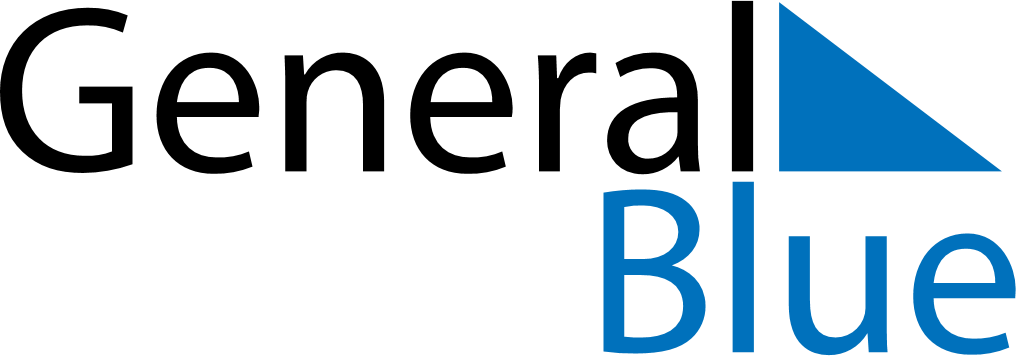 2020 – Q3Brunei  2020 – Q3Brunei  2020 – Q3Brunei  2020 – Q3Brunei  2020 – Q3Brunei  JulyJulyJulyJulyJulyJulyJulySundayMondayTuesdayWednesdayThursdayFridaySaturday12345678910111213141516171819202122232425262728293031AugustAugustAugustAugustAugustAugustAugustSundayMondayTuesdayWednesdayThursdayFridaySaturday12345678910111213141516171819202122232425262728293031SeptemberSeptemberSeptemberSeptemberSeptemberSeptemberSeptemberSundayMondayTuesdayWednesdayThursdayFridaySaturday123456789101112131415161718192021222324252627282930Jul 15: Sultan’s BirthdayJul 31: Feast of the Sacrifice (Eid al-Adha)Aug 20: Islamic New Year